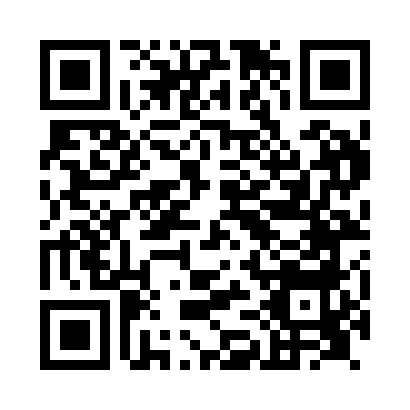 Prayer times for Aberllefenni, Gwynedd, UKWed 1 May 2024 - Fri 31 May 2024High Latitude Method: Angle Based RulePrayer Calculation Method: Islamic Society of North AmericaAsar Calculation Method: HanafiPrayer times provided by https://www.salahtimes.comDateDayFajrSunriseDhuhrAsrMaghribIsha1Wed3:405:431:126:218:4310:462Thu3:375:411:126:228:4510:493Fri3:345:391:126:238:4610:524Sat3:315:371:126:248:4810:555Sun3:275:351:126:258:5010:586Mon3:245:331:126:268:5211:017Tue3:225:311:126:278:5311:038Wed3:215:291:126:288:5511:049Thu3:205:281:126:298:5711:0410Fri3:195:261:126:308:5811:0511Sat3:185:241:126:319:0011:0612Sun3:175:231:126:329:0111:0713Mon3:165:211:126:339:0311:0814Tue3:165:191:126:349:0511:0815Wed3:155:181:126:359:0611:0916Thu3:145:161:126:369:0811:1017Fri3:135:151:126:379:0911:1118Sat3:135:131:126:389:1111:1219Sun3:125:121:126:389:1211:1220Mon3:115:101:126:399:1411:1321Tue3:115:091:126:409:1511:1422Wed3:105:081:126:419:1711:1523Thu3:095:071:126:429:1811:1524Fri3:095:051:126:439:2011:1625Sat3:085:041:126:439:2111:1726Sun3:085:031:126:449:2211:1827Mon3:075:021:136:459:2411:1828Tue3:075:011:136:469:2511:1929Wed3:065:001:136:469:2611:2030Thu3:064:591:136:479:2711:2031Fri3:064:581:136:489:2911:21